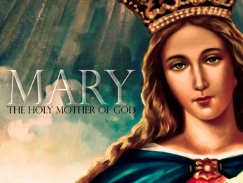 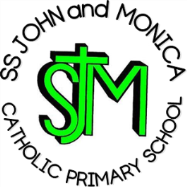 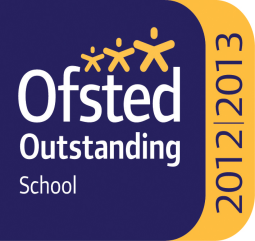 Ss. John & Monica’s Catholic Primary School – Bulletin 17 	Telephone:    0121 464 5868                                    Fax:	        0121 464 5046 Email:           enquiry@stjonmon.bham.sch.uk			Website:       www.stjonmon.bham.sch.uk	Twitter:	        @SSJohnMonicas   Friday 18th May 2018Class Mass The next school Masses will be celebrated on the following dates and all friends and parishioners are most welcome to attend:Thursday   24th May   at 9:00am prepared by Year 6: The theme of the Mass is Pentecost (20th)Thursday   14rd June  at 9:00am prepared by Year 4: The theme of the Mass is St. Anthony of Padua (13th)SATs (Statutory Assessment Tests)We would like to congratulate all the Y6 children on their responsible attitudes, dedication and perseverance this week during their KS2 SATs. The children have worked very hard, showing commitment to reaching their potential and they should all be commended for their efforts; we are very proud.Important Information RequiredPlease ensure that all Parental Consent Forms are returned to the school office no later than Thursday 24th May. Parents are required to provide the school office with 2 emergency contacts; please ensure that these are up to date and complete with the relevant information.Parent Homework Questionnaire (By Friday 8th June)Please take a moment to complete the homework questionnaire by following the link: https://goo.gl/forms/v94h9vQ6WeuDGeE53 This follows on from the Parent Questionnaire completed at Parent’s Evening which highlighted homework as area that resulted in differing opinions. Your input will help us to gain further insight so that any concerns can be addressed.On-Line Safety: FORTNITE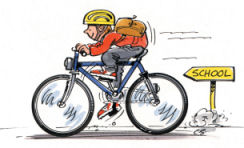 Please make sure you are aware of procedures that can be put in place to keep your child safe online; all parents will have received an email highlighting what parents need to know about the currently popular game ‘Fortnite’.Bikes & Scooters It is wonderful to see so many children cycling and/or scootering to school. We request that children and parents, whom travel to and from school in this way, are considerate when parking for the safety of others.  Scooters should be parked separately to one side of the bikes; new signs will direct pupils to this area. Please be aware that all bikes and scooters are left at owner’s own risk.Board Game AfternoonOn Friday 25th May, children are invited to bring in any board game of their choice to play with their friends, all to raise money towards School Fund. Children are asked to bring in a £1 donation.Water Bottles & CapsPlease ensure that your child comes to school with a water bottle that can be accessed throughout the school day, both inside and outside the classroom. Children should also have their school caps available to wear outside in this hot weather.  School PaymentsAs you aware, we have recently transferred to an online payment system for parents. This transition has been gradual and proved to be a success. From Monday 4th June, the school will no longer accept any cash payments and all payments must be made online through School Money https://eduspot.co.uk/product/schoolmoney/Summer Educational TripsPlease ensure that consent forms are returned to the School Office and any outstanding payments are now paid online via the School Money website. If you are having difficulty with any payments, please call the office to make an appointment with myself (Mrs. Elliott) who can discuss this with you further.Sacrament of ReconciliationPlease pray for all of our Y3 children who will be making the Sacrament of Reconciliation on Wednesday 23rd May. The First Holy Communion Mass will take place on Sunday 24th June at 10.00am at SS John and Martin’s Church, Balsall Heath. All families are welcome.Play Area	The Play Area at the front of the school is for use by Reception pupils only and children need to be supervised at all times. The play area is open daily from 3:15-3:45pm. We thank you for your co-operation.Enabling Enterprise	This week, 15 Year 4 pupils were off to a flying start when visited Birmingham International Airport! The children thoroughly enjoyed the day and we were very proud of their attitude and behaviour throughout.  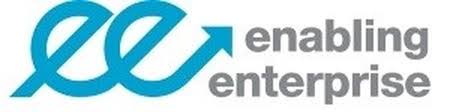 Catholic Partnership Exchange ProgrammeYou may remember back in February we were visited by Gabrielle Roselli, a Head teacher from Sweden, who shadowed me and other staff. Next week, I will be visiting Eskilstuna, in Sweden, to complete the European Erasmus exchange programme, which has been organised by the Birmingham Catholic Primary Partnership. I look forward to observing the teaching and learning that takes place within the Swedish education system and bringing back any elements of outstanding practice and to share with our staff. If parents have any queries or concerns during this time, please direct these to the Assistant Head teachers, Mrs Jena or Miss Gee.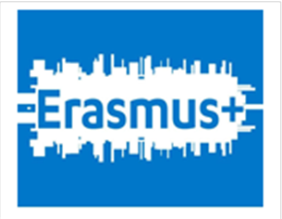 Attendance - ImportantWe are concerned that our whole school attendance figure this year is falling short of our school target of 97%. We recognise that if a child is ill they should not attend school, however, this year we have seen an increase in the number of families taking holidays in term time and an increase in those pupils who have persistent absence (90% attendance and below). Any holidays taken in term time will be classed as unauthorised and parents will be required to meet with the Head Teacher/Assistant Head Teachers to discuss this. As an incentive to reward good attendance, this year we have booked a ‘Silent Disco’ on 11th July and refreshments for children who have achieved 97% above. Attendance for the last 2 weeks : Week   7th-11th May  Well done to Year 3 & Year 6 – 99%                                                         Week 14th-18th May  Well done to  Reception & Year  2 – 100%The Golden Book – The following children have been chosen for exceptional work and behaviour. Well done to everyone!Dates for your Diary: Please also refer to the school website calendar using the following link https://www.stjonmon.bham.sch.uk/calendar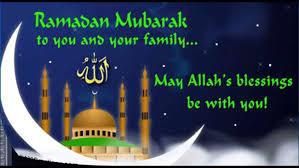 Mrs. M. Elliott		Head Teacher              TermStartHalf TermReopensTerm EndsSummer 2018Monday 28th MayMonday 4th JuneFriday 20th July2pm Finish Autumn 2018Monday 3rd Sept –Training Day School Opens Tues 4th SeptMonday 29th OctMonday 5th Nov –Training Day School Opens Tues 6th NovFriday 21st Dec2pm Finish  ClassReceptionYear 1Year 2Year 2Year 3Year 4Year 5Year 5Year 6% Attendance98.8%96%99.4%99.4%98.4%97.6%96.6%96.6%99.4%Lates35331310663Whole School Attendance so far this yearWhole School Attendance so far this yearWhole School Attendance so far this yearWhole School Attendance so far this year95.9%95.9%School TargetSchool Target           97%           97%Reception: Miss Pratty, Mrs Shepherd & Mrs NadeemFleur & Ivo Year 1: Miss Millar & Mrs HirjiCaleb & ElizaYear 2: Mrs Larkin & Mrs HodgesLeena & Aymen Year 3: Miss Hodgkinson & Miss HillAriana, Jack & RioYear 4: Mr Hawker & Miss MorganNagarathna, Aleezah & OscarYear 5: Mr Ullah & Mrs AliShaneela & Areebah Year 6: Miss Gee, Mrs Gray & Miss McKeownZain G & Whole ClassMrs Jena: Assistant Head TeacherMarwan & Gursheen – Year 6 & Alfie – Year  1Mrs Elliott: Head TeacherYear 4 & Whole SchoolDateEventTimeThursday 24th MayACTIVE CURRICULUM DAY – Correct PE Kit in schoolAll DayFriday 25th May Y3 AssemblyBoard Game AfternoonBreak up for Half-Term 9:15am1:00pm-3:00pm3:15pmWednesday 6th – 8th JuneY6 Residential to Bell Heath: Parents will receive further information before the Half-Term holiday. Please ensure payments are up-to-dateY6 Residential to Bell Heath: Parents will receive further information before the Half-Term holiday. Please ensure payments are up-to-dateSaturday 9th  JuneParish Summer Fair12:00-2:00pmSunday 10th June First Holy Communion Preparation Mass - SS John and Martin’s Church10.00amPrayer Evenings in May with Mary - St. John & Martin’s Parish Church Hall: Friday 18th & 25th May from 7pm-9pm. All welcome.Prayer Evenings in May with Mary - St. John & Martin’s Parish Church Hall: Friday 18th & 25th May from 7pm-9pm. All welcome.Prayer Evenings in May with Mary - St. John & Martin’s Parish Church Hall: Friday 18th & 25th May from 7pm-9pm. All welcome.